Actinobacteriophage Genome Annotation Submission Cover SheetThis Cover Sheet will accompany each genome’s annotation file(s) submission and succinctly describe the work that your students and you have done.  This document ensures that the work done was as complete and thorough as it could be.  Most important to the QC reviewer, denote where the trouble spots were in your annotation and how they were resolved.Phage Name. Kharcho and OttawaYour Name. Adam RudnerYour Institution. University of OttawaYour email. arudner@uottawa.caAdditional emails. (for correspondence).  edoddmoh@uottawa.caDescribe any issues or specific genes that you would like to highlight for the QC reviewer.  This includes any genes that you had questions about or received help with or that warrant further inspection in the QC review process.  Include those genes that you deliberated on and/or want to strongly advocate for.  If you contacted SMART, workshop facilitator, or a buddy school for help, please document.Gp7: Fills in gap, low coding potentialGp14: new gene added, large overlap with previous and low coding potential gene but fills in gapGp16: added gene to fill gap, low coding potentialGp17: No coding potential, fills in large gapGp45 : minor tail protein based on Blast but question about the carbohydrate binding domainGp91 : Potential reverse strand gene to fill in gap, low coding potentialPlease record yes/no for each of the questions below.  If further explanation is needed, please add this item to the above box.In the submitted DNA Master file (Yes/No):Y	    1.  Does the genome sequence in your submitted DNA Master file match the nucleotide fasta file posted on phagesDB (same number of bases, no N bases, etc.)?Y 	    2.  Are all the genes ‘Valid” when you click the Validation button?Y       3.  Are the genes (and matching LocusTag numbers) sequential, starting with #1, counting by 1s.Y       4.  Are the Locus Tags the “SEA_PHAGE NAME” format?Y       5.  Has the documentation been recreated from the Feature Table to match the latest file version?NA.   6.  Have tRNAs followed the tRNA protocol, COPYING tRNA-AMINOACID type (DNA equivalent of the anti-codon) from Aragorn output - ﻿tRNA-Gln(ctg) - AND the ends been adjusted to match the Aragorn output?  Y	    7.  Has the frameshift in the tail assembly chaperone been annotated correctly (if applicable)?Y	    8.  Have you cleared your Draft_Blast data and have you re-Blasted the submitted DNA Master file?Y	    9.  Has every gene been described and supported in your Supporting Data file?Y	   10. Did you investigate ‘gaps’?  Y	   11.  Did you delete the genes that you meant to delete?Now, make a profile of the file you plan to send.  (And you can save this file for Review to Improve!)Y	      1.  Have any duplicate genes been deleted?Y	      2.  Has the Notes field been cleared (using the automated buttons)?Y	      3.  Do the gene numbers and locus tags match?Y	      4.  Are the correct Feature_Types correctly selected (most will be ORFs, but check that tRNAs and tmRNAs are correctly labeled)?Y	      5.  Do the function names in the Product field either match the official function list or say “Hypothetical Protein”?Y	      6.  Has the Function field been cleared (using the automated buttons)?How are you documenting your gene calls in class? Choose any/all that apply:Y         PECAAN outputY	DNA Master shorthand (previously used format)       Spreadsheet       Powerpoint       Word document (must be easily searchable)Y	Other:  Describe. Word/Google DocsWhat is the file type (sort) submitted for QC to document your gene calls?  Choose only one.:Y	PECAAN outputY	DNA Master shorthand (previously used format)       Spreadsheet       Powerpoint       Word document (must be easily searchable)       Other:  Describe.  Notes were recorded in PECAAN, and imported into DNA Master.Gene 7 (Low coding potential):Start Sites: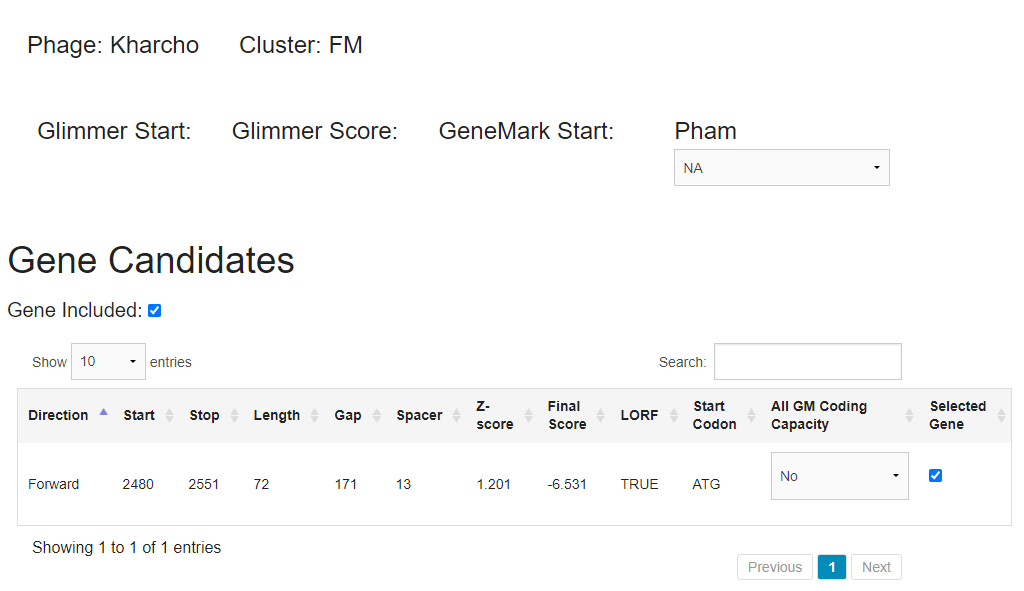 GenemarkS/Host Genemark: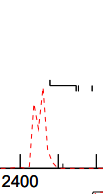 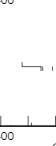 Pham Maps: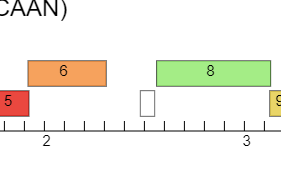 Gene 14 (Low coding potential):Start sites: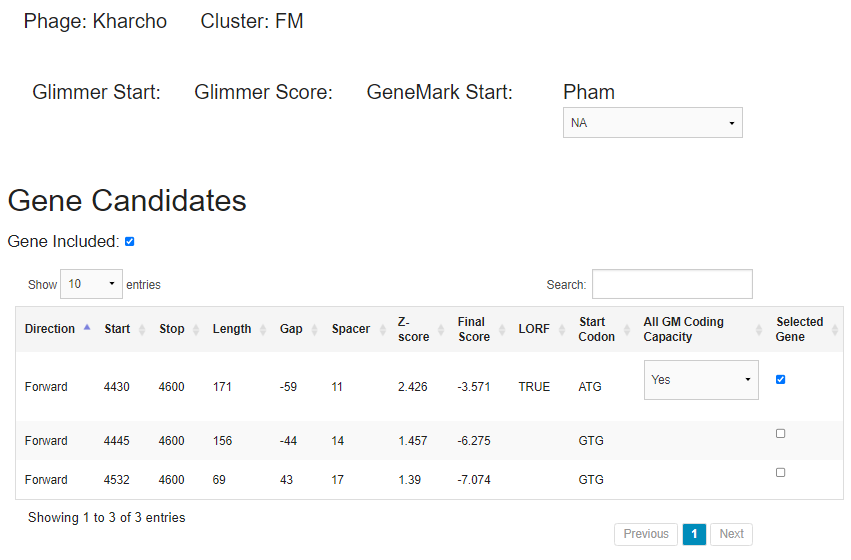 GenemarkS/Host Genemark: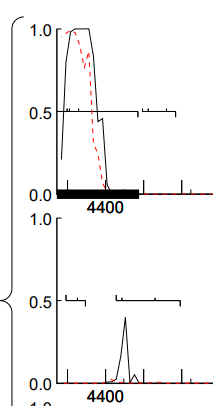 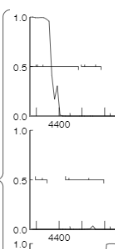 Pham Map: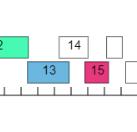 Gene 16 (Low coding potential)Start sites: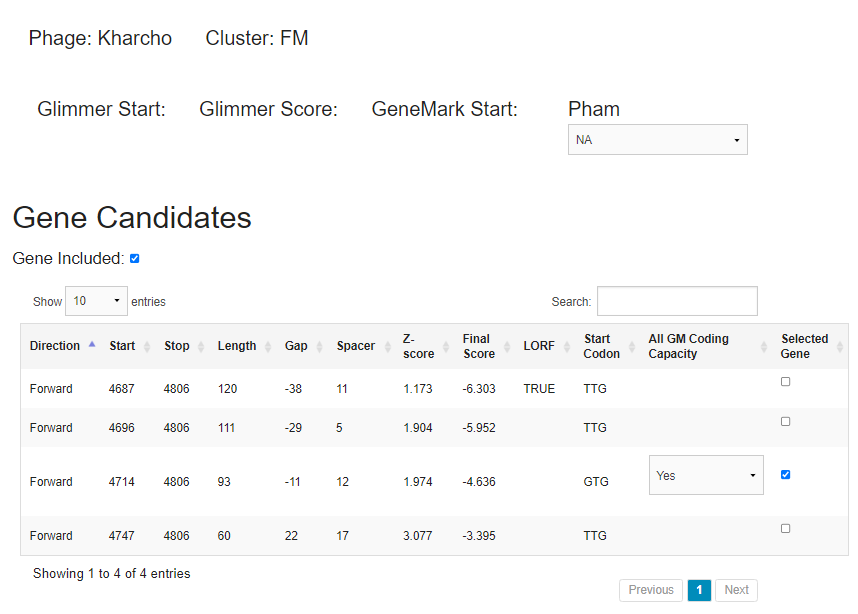 GenemarkS/Host Genemark: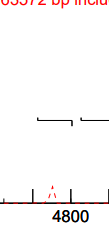 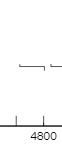 Pham Map: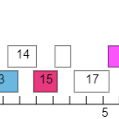 Gene 17 (No coding potential):Start sites: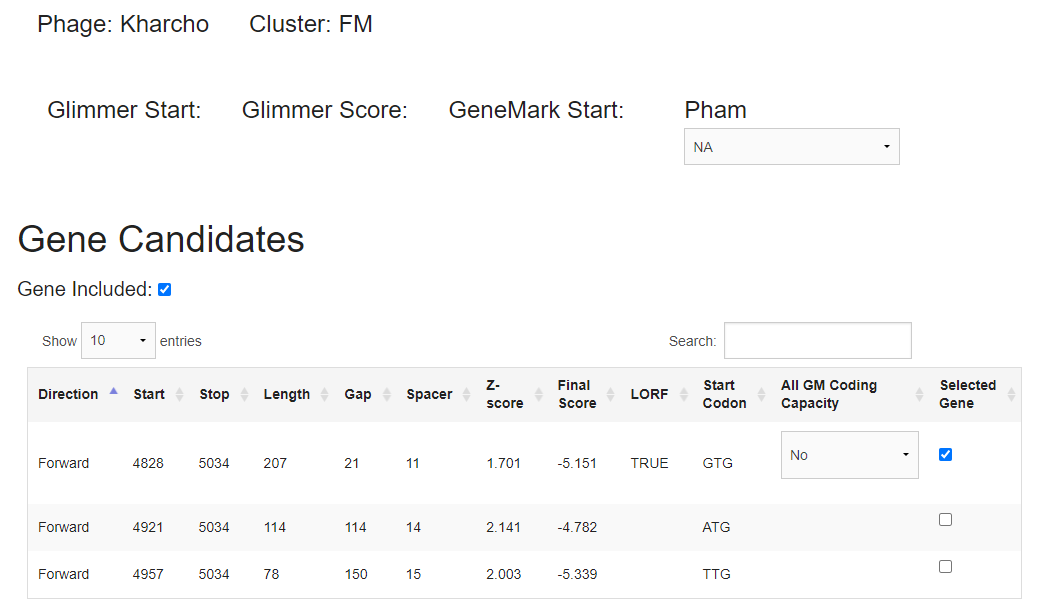 GenemarkS/Host Genemark: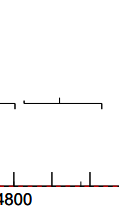 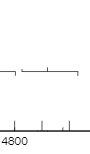 Pham Map: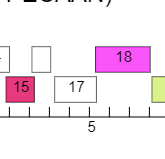 Gene 91 (Reverse gene. Fills gap. Minimal coding potential in GenemarkS)Start sites: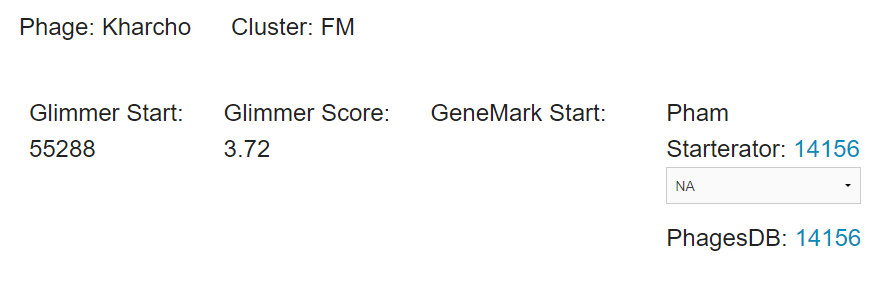 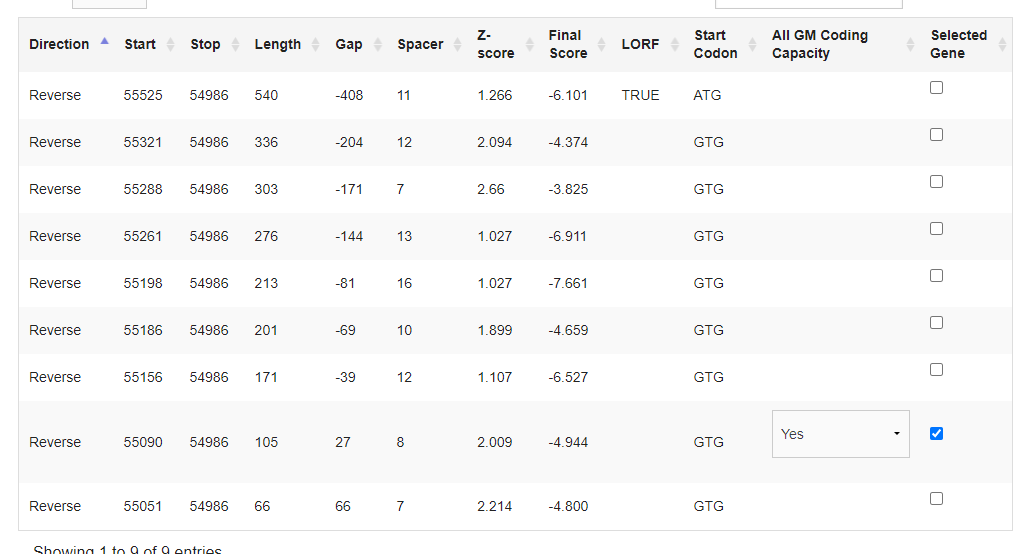 GenemarkS/Host Genemark: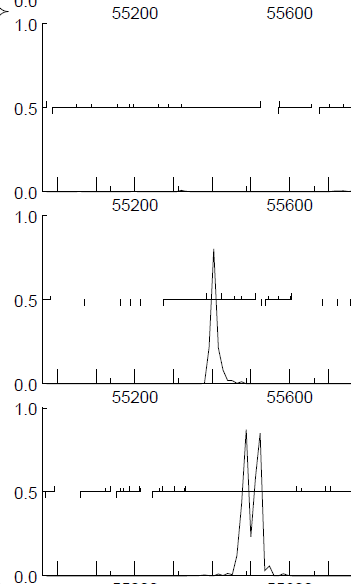 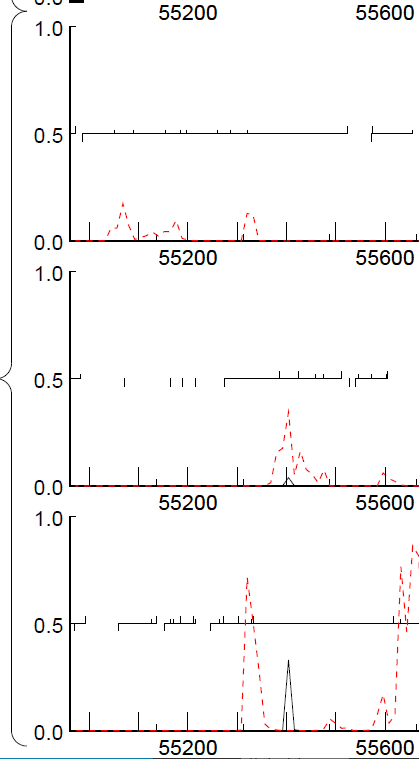 Pham Map: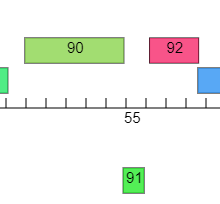 Gene 45: HHPred: high probability to carbohydrate binding domain. Would this be the reason as to why all the other genes in the pham are called as a minor tail protein?